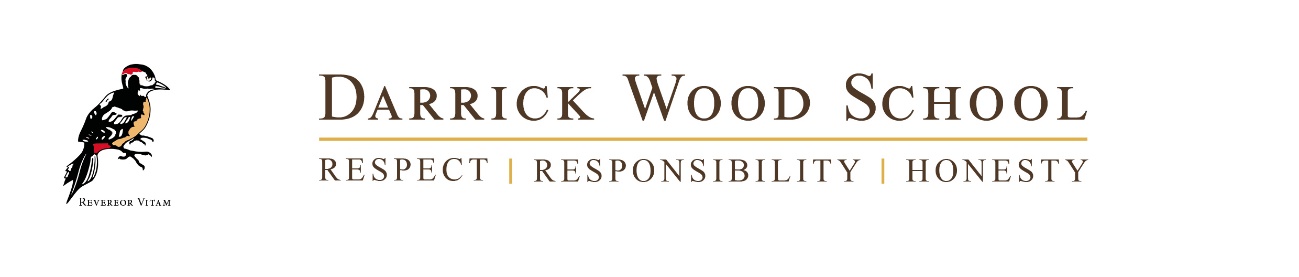 Music Assistant Job DescriptionHOURS: 8 per weekHOURLY RATE: £15.00REPORTS TO: Head of MusicMAIN PURPOSE OF THE ROLETo assist the Music staff in a variety of curricular and extra-curricular activities, specifically:Helping to set up and pack away for rehearsalsAssisting with rehearsals (ideally playing the piano and/or directing smaller groups if required)Helping to keep the Department’s resources and equipment tidy and organisedTesting and maintaining equipment as requiredAssisting with teachers’ lesson preparation and setup if necessaryAssisting with departmental displays and administrationAssisting at concertsOTHER: to fulfil any other duties as may reasonably be required